«Прокурор Оренбургского района разъясняет о социальной защите инвалидов в Российской Федерации».На особом контроле у прокуроров находится оснащение социальных объектов пандусами, поручнями, передвижными подъемниками для инвалидов- колясочников. Повышению результативности принимаемых мер способствует использование прокурорами полномочий по защите прав названной категории граждан в судебном порядке. К лицам, уклоняющимся от обеспечения доступности объектов социальной инфраструктуры, прокурором инициировалось применение мер прокурорского реагирования.Согласно ст. 2 Федерального закона от 24.11.1995 №181-ФЗ «О социальной защите инвалидов в Российской Федерации» социальная защита инвалидов - система гарантированных государством экономических, правовых мер и мер социальной поддержки, обеспечивающих инвалидам условия для преодоления, замещения (компенсации) ограничений жизнедеятельности и направленных на создание им равных с другими гражданами возможностей участия в жизни общества.Социальная поддержка инвалидов - система мер, обеспечивающая социальные гарантии инвалидам, устанавливаемая законами и иными нормативными правовыми актами, за исключением пенсионного обеспечения.В соответствии с ч. 9 ст. 15 Федерального закона от 24.11.1995 №181-ФЗ «О социальной защите инвалидов в Российской Федерации» федеральные органы государственной власти, органы государственной власти субъектов Российской Федерации, органы местного самоуправления (в сфере установленных полномочий), организации независимо от их организационноправовых форм обеспечивают инвалидам (включая инвалидов, использующих кресла-коляски и собак-проводников) условия для беспрепятственного доступа к объектам социальной, инженерной и транспортной инфраструктур (жилым, общественным и производственным зданиям, строениям и сооружениям, включая те, в которых расположены физкультурно-спортивные организации, организации культуры и другие организации), к местам отдыха и к предоставляемым в них услугам.На всех парковках общего пользования, в том числе около объектов социальной, инженерной и транспортной инфраструктур (жилых, общественных и производственных зданий, строений и сооружений, включаяте, в которых расположены физкультурно-спортивные организации, организации культуры и другие организации), мест отдыха, выделяется не менее 10 процентов мест (но не менее одного места) для бесплатной парковки транспортных средств, управляемых инвалидами I, II групп, и транспортных средств, перевозящих таких инвалидов и (или) детей-инвалидов. На граждан из числа инвалидов III группы распространяются нормы настоящей части в порядке, определяемом Правительством Российской Федерации. На указанных транспортных средствах должен быть установлен опознавательный знак «Инвалид» и информация об этих транспортных средствах должна быть внесена в федеральный реестр инвалидов.Согласно ст. 3 Федерального закона от 24.11.1995 №181-ФЗ «О социальной защите инвалидов в Российской Федерации» в Российской Федерации не допускается дискриминация по признаку инвалидности.Вышеперечисленные нарушения ущемляют права граждан, особо нуждающихся в социальной защите.Данные бездействия противоречат государственной политике в области социальной защиты инвалидов в Российской Федерации, что может привести к умалению или отрицанию признания, реализации или осуществления инвалидами наравне с другими всех гарантированных в Российской Федерации прав и свобод человека и гражданина в политической, экономической, социальной, культурной, гражданской или любой иной области.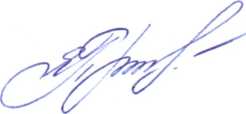 